EXCOMM Agenda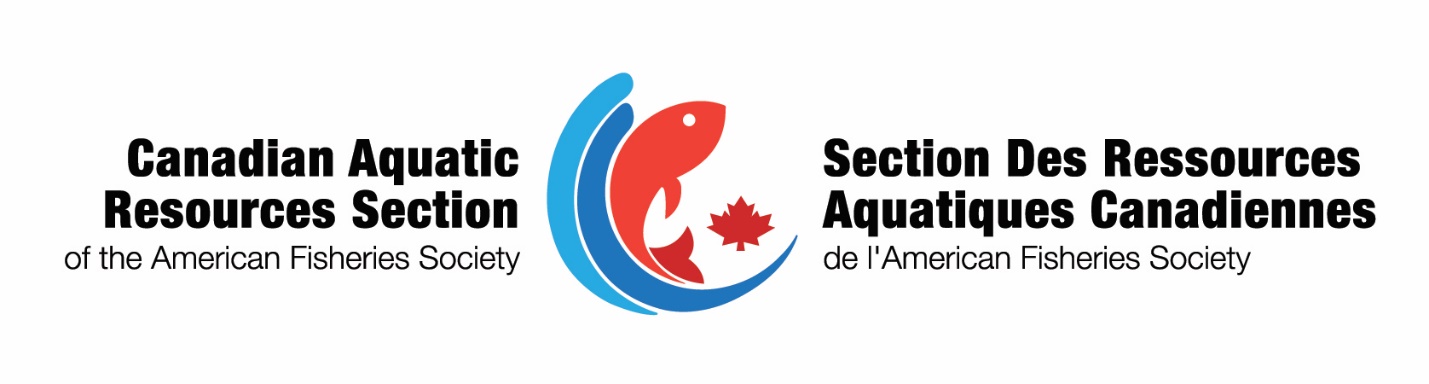 January 6, 2021Topic: CARS MeetingTime: Jan 6, 2021 11:30 AM WinnipegJoin Zoom Meetinghttps://zoom.us/j/97717180690Meeting ID: 977 1718 0690Passcode: 807863Invitees:  Nick Mandrak, Craig Purchase, Erin Rechisky, Rowshyra Castaneda, Paul Bzonek, Amber Fedus, Emma Traynor, Tim Fernandes, Christian Bihun,  Attended: All but regretsRegrets: ER, NMApproval of AgendaApprovedReview and Approval previous minutes of December 2, 2020ApprovedActions from Previous MinutesAction: Nick to submit annual report not completeAction: Legends SOP – Nick sent to Caleb after meeting, will review and forward to ExCom  (talk about in depth at March meeting)President’s Update (Caleb)CCFFR – planning is ongoing. Abstracts due this Friday. CARS arranged for CCFFR to use Confex, getting a 50% discount. CARS business meeting will be on Feb 17, 11 CST. Brian Murphy (AFS President) will make some remarks. Meeting agenda will loosely follow: Murphy introduction by Hasler, Murphy remarks, Hasler introduction of the executive committee, review of 2020 business (include membership numbers, larkin awards, legends, AFS publication, AFS virtual meeting symposium, communications, students, mid-Canada Section, nominations for VP).Larkin Award (Sarah)No report.Legends (Nick)No reportPolicy Sub-Committee (Jack)No report by Jack, but Caleb updated the group that his policy paper is nearing submission to Fisheries.Treasurer’s Update (Erin)GIC – 15K, General account- $5796Erin didn’t attend, so no reportCommunications Update (Rowshyra)Rowshyra getting started. Plans to make changes to webpage (Categories section, Legends page, executive list to start)To send out save the date for CARS business meetingGoing to get help from students to line up tweets to send outNominating Committee (Nick/Caleb)No report. Chapter and Student Updates Students met on Dec 17th. Discussed ideas: social media presence, newsletter (once a month or a few a term?), workshop series (skills oriented, people in fisheries), fun nights (e.g., trivia), will do a survey and have set up a google driveCaleb connected them to SCL students planning student social – Craig suggested students use this opportunity to get new student membersNext MeetingFebruary 17, 2021, 11:00 CST - CCFFROther BusinessNone